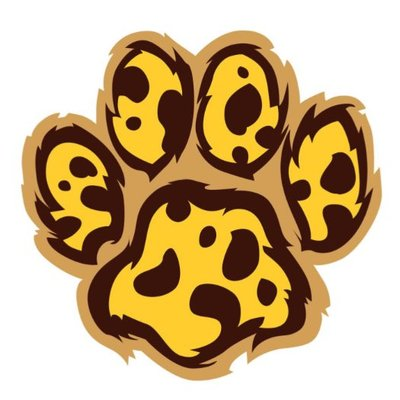 ATTENTION 5th GRADERS!!!!!CALLING all Artists and Announcers!!!ARTISTS - Want to help create and design the front and back covers of the 2020 Variety Show Program? Be as creative as you would like keeping the theme of the Variety Show in mind. Please submit your art work on white paper only!Please submit your artwork to school in an envelope labeled Lincroft PTA Variety Show by: Friday March 6,2020. ATTN: Tammy Jones / Variety Show ChairpersonANNOUNCERS - Our Variety Show Committee is also looking for 5th graders to help announce the different acts of the show to be held on Thursday April 16, 2020 at 6:30 pm. ***We will be holding tryouts once announcer forms have been collected***Please submit the form below to school in an envelope labeled Lincroft PTA Variety Show by: Friday  March 6,2020. ATTN: Tammy Jones / Variety Show ChairpersonThis year’s theme is:“LINCROFT’S LEGENDS”Variety Show Announcer FormName:_________________________________________________Teacher:________________________________________________Parent Name:_____________________________________________Email/Phone:_____________________________________________